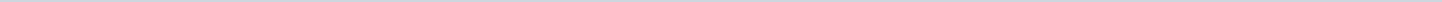 Index (1 onderwerp)1 Raad - 16 febr 2015, Ingekomen stuk, N. van Zanden-Telgenhof, zienswijze OntwerpBP Oosterdalfsen, nr 22849-24826, 20150127Raad - 16 febr 2015, Ingekomen stuk, N. van Zanden-Telgenhof, zienswijze OntwerpBP Oosterdalfsen, nr 22849-24826, 20150127MetadataDocumenten (1)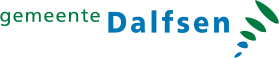 Gemeente DalfsenAangemaakt op:Gemeente Dalfsen28-03-2024 18:04Ingekomen stukPeriode: 2024Laatst gewijzigd19-02-2015 12:20ZichtbaarheidOpenbaarStatusTer advisering in handen van het college stellen#Naam van documentPub. datumInfo1.Raad - 16 febr 2015, Ingekomen stuk, N. van Zanden-Telgenhof, zienswijze OntwerpBP Oosterdalfsen, nr 22849-24826, 20150127.pdf27-01-2015PDF,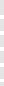 161,35 KB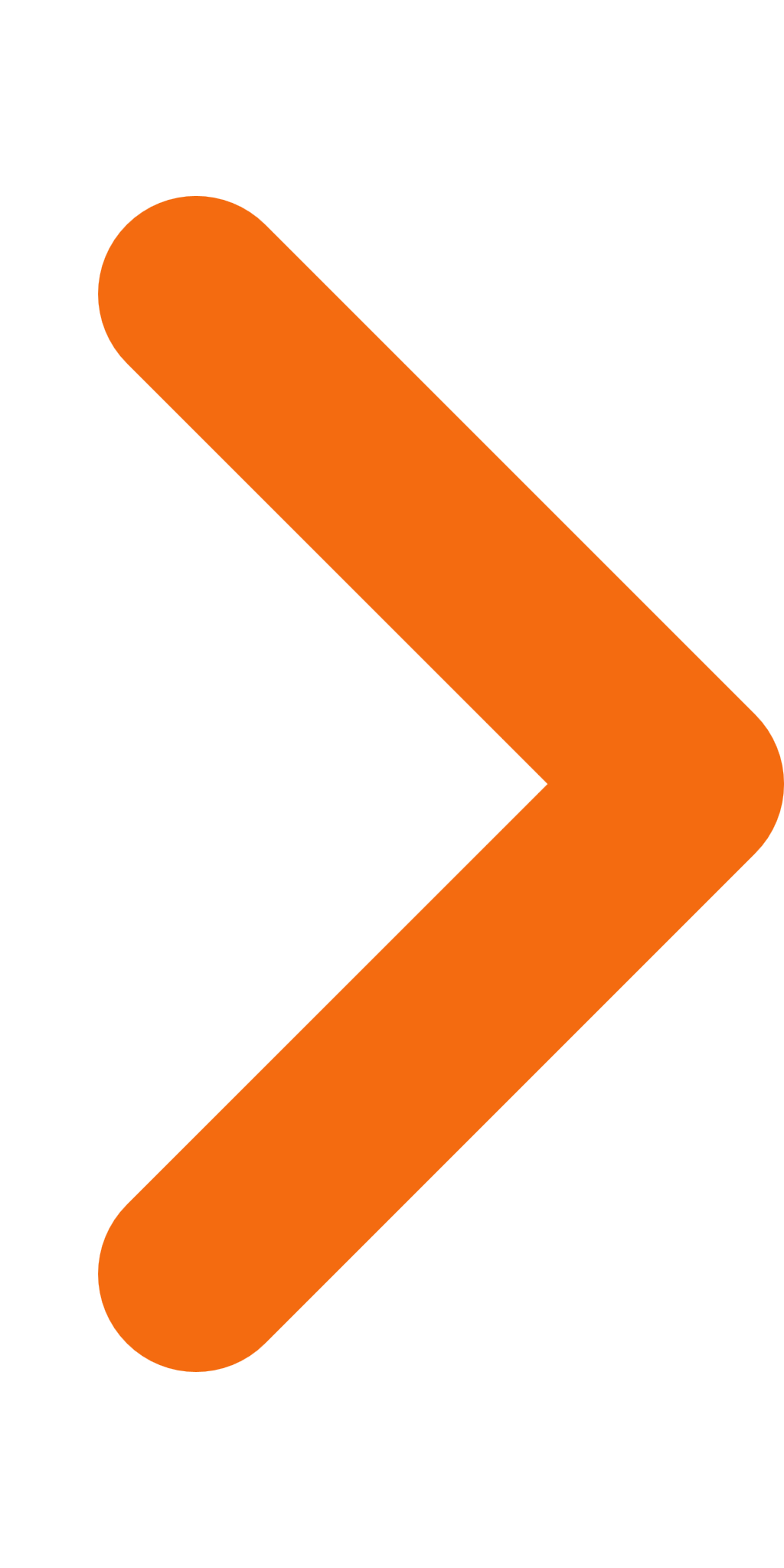 